.Seq: 40, 32, 40, 32, 40, 32 (*Repeat last 8), 40(+Repeat bonus), 32, 32Intro:  32 counts[1-8]:  Slide 1/2 Hinge Hitches R (2x), Rock, Recover, Cross, Hold, Ball, Cross[9-16]: 1/4 L Rock, Recover, Coaster, Full Turn L, Shuffle Forward (run, run, run)[17-24]:  Rock, Recover, 1/2 L Shuffle, Kick, Step, Lock, Step, Step, 1/4 R, Cross[25-32]:  Lunge R, Recover, Behind, Side, Cross, 1/4 L, 1/2 L, Sailor w/Cross*WALL 6: Repeat counts 25-32 (instrumental section begins this portion)+BONUS:[33-40]:  Kick Hook, Kick Flick, Kick Hitch, Step, Hold (5), Ball Step, Tap (2x), FlickLit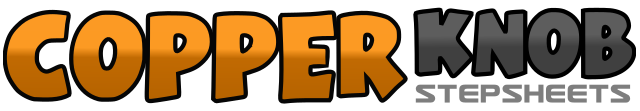 .......Count:32Wall:4Level:Intermediate.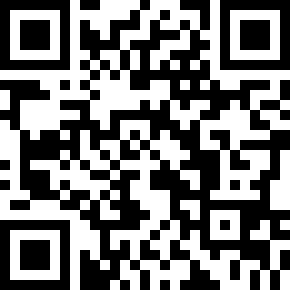 Choreographer:Trevor Thornton (USA) & Candee Seger (USA) - October 2016Trevor Thornton (USA) & Candee Seger (USA) - October 2016Trevor Thornton (USA) & Candee Seger (USA) - October 2016Trevor Thornton (USA) & Candee Seger (USA) - October 2016Trevor Thornton (USA) & Candee Seger (USA) - October 2016.Music:Lit - Trace AdkinsLit - Trace AdkinsLit - Trace AdkinsLit - Trace AdkinsLit - Trace Adkins........1,2	Slide R to right side (1), turn 1/2 right hitching L knee up (2)3,4	Slide L to left side (3), turn 1/2 right hitching R knee up (4)5&6	Rock R to right side (5), recover L (&), cross R over L (6)7&8	Hold (7), recover L (&), cross R over L (8)1,2	1/4 left rock forward L (1), recover R (2)3&4	Step L back (3), step R next to L (&), step L forward (4)5,6	1/2 left step back R (5), 1/2 left step forward L  (6)7&8	Step R forward, step L forward, step R forward	- 9:001,2	Rock L forward, recover R3&4	1/2 left shuffle turn step on L, step R forward, step L forward5&6&	Kick R forward (5), step on R (&), step L behind R (6), step on R (&)7&8	Step L forward (7), 1/4 right step R to right side (&), cross L over R (8)	6:001,2	Lunge R to right (upper torso rolling w/ lunge), recover L3&4	Step R behind L (3), step L to left side (&), cross R over L (4)5,6	1/4 turn left step forward L, 1/2 turn left step back R7&8	Sweep L behind R, step R next to L, cross L over R - 9:001&2&	Kick R forward (1), Hook R over L (&), Kick R forward (2), Flick R toe back (&)3&4	Kick R foot forward (3), hitch R knee up (&), step R to right side (4)5&6	Hold (5), step L next to R (&), step R to right side (6)7&8	Tap R heel to floor 2x (7&), Flick R toe back (8)